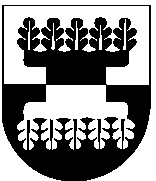 ŠILALĖS RAJONO SAVIVALDYBĖSMERASPOTVARKISDĖL BRANDOS DARBO IR MOKYKLINIŲ BRANDOS EGZAMINŲ DARBŲ VERTINIMO CENTRŲ SKYRIMO 2024 m. vasario 1 d. Nr. T3-58ŠilalėVadovaudamasis Lietuvos Respublikos vietos savivaldos įstatymo 25 straipsnio 5 dalimi, vykdydamas Brandos egzaminų organizavimo ir vykdymo tvarkos aprašo, patvirtinto Lietuvos Respublikos švietimo ir mokslo ministro 2006 m. gruodžio 18 d. įsakymu Nr. ISAK-2391 „Dėl Brandos egzaminų organizavimo ir vykdymo tvarkos aprašo ir Lietuvių kalbos ir literatūros įskaitos organizavimo ir vykdymo tvarkos aprašo patvirtinimo“, 120 punktą:                            1. S k i r i u brandos darbo ir mokyklinių brandos egzaminų darbų vertinimo centrus pagal 2024 metų Šilalės rajono savivaldybės brandos darbo ir mokyklinių brandos egzaminų darbų vertinimo centrų sąrašą (priedas).             2. Į p a r e i g o j u:             2.1. Akviliną Žąsytienę, Šilalės rajono savivaldybės administracijos Švietimo, kultūros ir sporto skyriaus vyriausiąją specialistę, suformuoti informacinėje sistemoje NECIS brandos darbo ir mokyklinių brandos egzaminų darbų vertinimo centrus;            2.2. mokyklų, įgyvendinančių vidurinio ugdymo programą, vadovus su šiuo potvarkiu supažindinti abiturientus ir pedagogus.            3. P a v e d u paskelbti potvarkį Šilalės rajono savivaldybės interneto svetainėje www.silale.lt ir mokyklų, įgyvendinančių vidurinio ugdymo programą, interneto svetainėse.             Šis potvarkis  gali  būti  skundžiamas Lietuvos Respublikos administracinių bylų teisenos įstatymo nustatyta tvarka Lietuvos administracinių ginčų komisijos Klaipėdos apygardos skyriui (H. Manto g. 37, 92236 Klaipėda) arba Regionų apygardos administracinio teismo Klaipėdos rūmams (Galinio Pylimo g. 9, 91230 Klaipėda) per vieną mėnesį nuo šio potvarkio įteikimo suinteresuotam asmeniui dienos.Savivaldybės meras                                                                                                       Tadas Bartkus